Zevenentwintigste zondag door het jaar C, 2 oktober 2022Liedje: Wil je wel geloven
Dit liedje, geschreven bij Lucas 13, 18-19 verhaalt van het kleine mosterdzaadje waar Jezus het ook in zijn toespraak tegen de leerlingen over heeft.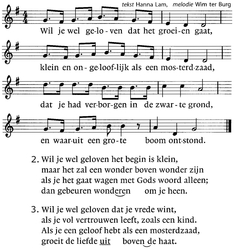 https://www.kinderwoorddienst.nl/images/websites/kinderwoorddienst/audio/05_wil_je_wel_geloven.m4a  Afkomstig uit Alles wordt nieuw, bijbelliederen voor de jeugd, III,9 Callenbach, NijkerkElke dag mogen mensen iets leren van Jezus.Ook, als je nog klein bent;Jezus helpt je om Zijn Liefde in jou te laten groeien !En jij kunt Jezus weer helpendoor te bidden voor alle kinderen,dat Zijn Liefde ook in hen gaat groeienen Jezus’ Liefde verspreid wordt over de hele wereld .Luister maar naar het verhaal over het mosterdzaadje, dat héél klein is, maar heel groot kan groeien.Navertelling Lucas 17,5-10De kracht van het kleineOp een keer zaten Jezus en de apostelen te praten. Een van de apostelen keek de kring eens rond en telde met hoeveel ze waren. Hij vroeg aan Jezus: “We zijn maar met 12 mensen. Dat is niet veel. Hoe moeten wij nu alle mensen van de hele wereld gaan vertellen over Gods koninkrijk? Dat kan toch niet. Wilt U ons niet wat meer geloof geven, zodat de mensen naar ons zullen luisteren?”
Jezus liet daarop aan de apostelen een mosterdzaadje zien. Dat is piepklein. Het is het zaadje van de mosterdplant. Maar dit kleine zaadje kan ervoor zorgen dat een grote sterke muur helemaal instort. Want het zaadje groeit tegen de muur omhoog en er komen scheuren in de muur. En langzaam komen er meer en meer scheuren, want het plantje wordt groter en groter. En er komen meer plantjes van dat ene zaadje. Uiteindelijk zal de muur omvallen.
Jezus zei tegen de apostelen: “Zo is het ook met jullie geloof. Dat hoeft niet veel te zijn, maar wel sterk. Dan kunnen de muren tussen mensen afgebroken worden en zullen ze luisteren naar de verhalen over Gods koninkrijk.” 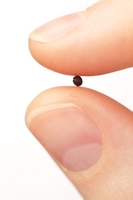 Dit is hetWoord van God
Kinderen: Wij danken GodGebed voor alle kinderenGoede God,
wij vieren met elkaar Wereldmissiedag van de kinderen.
Wij voelen ons verbonden met alle kinderen
op de hele wereld.
Wij denken speciaal aan de kinderen
die het moeilijk hebben,
hier in ons eigen land en
in Kibera
Wij bidden U: help ons
om er samen een mooie wereld van te maken.
Amen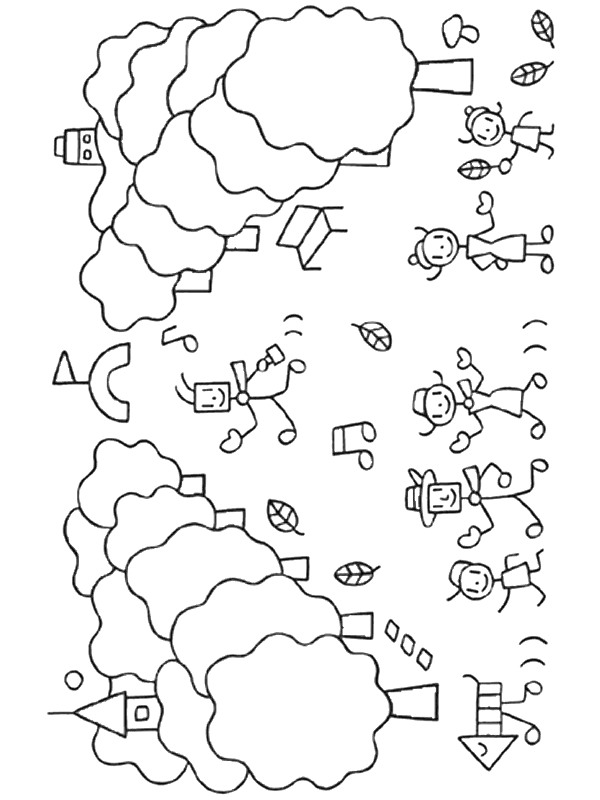 